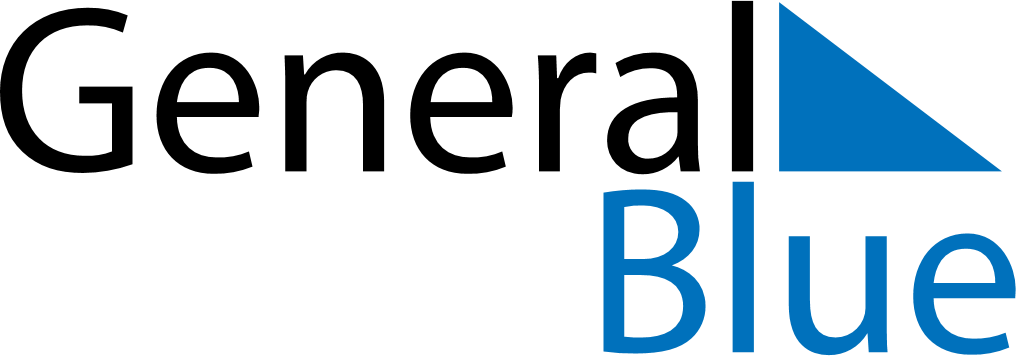 March 2024March 2024March 2024March 2024March 2024March 2024March 2024Don Carlos, Northern Mindanao, PhilippinesDon Carlos, Northern Mindanao, PhilippinesDon Carlos, Northern Mindanao, PhilippinesDon Carlos, Northern Mindanao, PhilippinesDon Carlos, Northern Mindanao, PhilippinesDon Carlos, Northern Mindanao, PhilippinesDon Carlos, Northern Mindanao, PhilippinesSundayMondayMondayTuesdayWednesdayThursdayFridaySaturday12Sunrise: 5:52 AMSunset: 5:51 PMDaylight: 11 hours and 58 minutes.Sunrise: 5:52 AMSunset: 5:51 PMDaylight: 11 hours and 59 minutes.34456789Sunrise: 5:52 AMSunset: 5:51 PMDaylight: 11 hours and 59 minutes.Sunrise: 5:51 AMSunset: 5:51 PMDaylight: 11 hours and 59 minutes.Sunrise: 5:51 AMSunset: 5:51 PMDaylight: 11 hours and 59 minutes.Sunrise: 5:51 AMSunset: 5:51 PMDaylight: 12 hours and 0 minutes.Sunrise: 5:50 AMSunset: 5:51 PMDaylight: 12 hours and 0 minutes.Sunrise: 5:50 AMSunset: 5:51 PMDaylight: 12 hours and 1 minute.Sunrise: 5:49 AMSunset: 5:51 PMDaylight: 12 hours and 1 minute.Sunrise: 5:49 AMSunset: 5:51 PMDaylight: 12 hours and 2 minutes.1011111213141516Sunrise: 5:49 AMSunset: 5:51 PMDaylight: 12 hours and 2 minutes.Sunrise: 5:48 AMSunset: 5:51 PMDaylight: 12 hours and 2 minutes.Sunrise: 5:48 AMSunset: 5:51 PMDaylight: 12 hours and 2 minutes.Sunrise: 5:48 AMSunset: 5:51 PMDaylight: 12 hours and 3 minutes.Sunrise: 5:47 AMSunset: 5:51 PMDaylight: 12 hours and 3 minutes.Sunrise: 5:47 AMSunset: 5:51 PMDaylight: 12 hours and 4 minutes.Sunrise: 5:46 AMSunset: 5:51 PMDaylight: 12 hours and 4 minutes.Sunrise: 5:46 AMSunset: 5:51 PMDaylight: 12 hours and 4 minutes.1718181920212223Sunrise: 5:45 AMSunset: 5:50 PMDaylight: 12 hours and 5 minutes.Sunrise: 5:45 AMSunset: 5:50 PMDaylight: 12 hours and 5 minutes.Sunrise: 5:45 AMSunset: 5:50 PMDaylight: 12 hours and 5 minutes.Sunrise: 5:44 AMSunset: 5:50 PMDaylight: 12 hours and 6 minutes.Sunrise: 5:44 AMSunset: 5:50 PMDaylight: 12 hours and 6 minutes.Sunrise: 5:43 AMSunset: 5:50 PMDaylight: 12 hours and 7 minutes.Sunrise: 5:43 AMSunset: 5:50 PMDaylight: 12 hours and 7 minutes.Sunrise: 5:42 AMSunset: 5:50 PMDaylight: 12 hours and 7 minutes.2425252627282930Sunrise: 5:42 AMSunset: 5:50 PMDaylight: 12 hours and 8 minutes.Sunrise: 5:41 AMSunset: 5:50 PMDaylight: 12 hours and 8 minutes.Sunrise: 5:41 AMSunset: 5:50 PMDaylight: 12 hours and 8 minutes.Sunrise: 5:41 AMSunset: 5:50 PMDaylight: 12 hours and 9 minutes.Sunrise: 5:40 AMSunset: 5:50 PMDaylight: 12 hours and 9 minutes.Sunrise: 5:39 AMSunset: 5:50 PMDaylight: 12 hours and 10 minutes.Sunrise: 5:39 AMSunset: 5:49 PMDaylight: 12 hours and 10 minutes.Sunrise: 5:38 AMSunset: 5:49 PMDaylight: 12 hours and 10 minutes.31Sunrise: 5:38 AMSunset: 5:49 PMDaylight: 12 hours and 11 minutes.